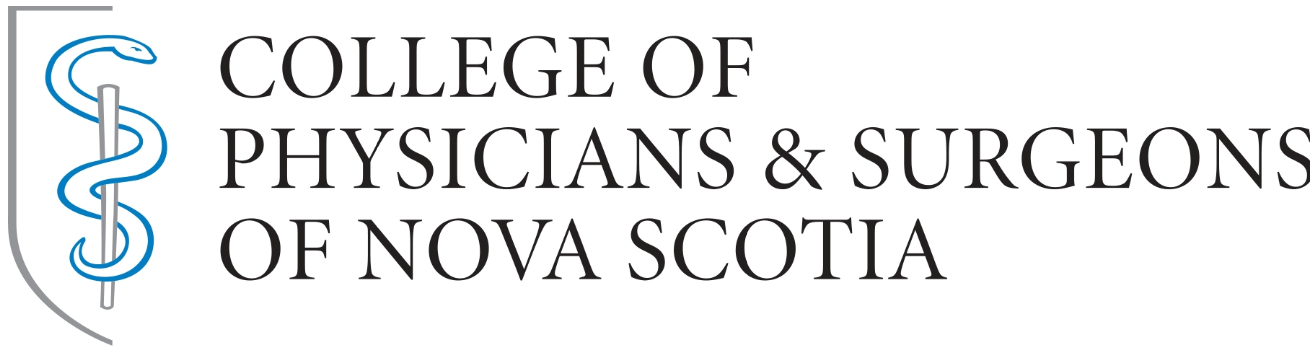 Under the Medical Act (2011) and Medical Practitioners Regulations physicians granted a Defined licence under the Conditional Register are required to have a Sponsor for the duration of that licence. The Sponsor works with the College and the Defined licence physician’s Supervisor to ensure patient safety and supports the physician’s progress towards Full licensure. At all times, the discretion to grant or withdraw sponsorship rests with the Sponsor. The Medical Practitioners Regulations establish the following criteria under which a physician may act as Sponsor for a Defined licence holder on the Conditional Register:The Sponsor must be registered in the Full Medical Register and hold a Full licence.Unless otherwise approved by the Registrar, they must hold a senior position in the health authority (now health authority zone) in which the supervised licensee will be practising.They must be approved by the Registrar.This is an agreement between the College and the Sponsor. We ask the Sponsor to review, complete and return this agreement to registration@cpsns.ns.ca.PART 1: To be completed by College Staff or the Sponsor.PART 2:  To be reviewed by the Sponsor.The Sponsor will:Put forward to the College, in writing, a Supervisor for the Defined licence physician.Report to the Registrar on the Defined licence physician’s performance in a manner and frequency acceptable to the Registrar.Notify the Registrar immediately if there are any concerns about the Defined licence physician’s practice, including relevant concerns of capacity, competence, or character.Notify the Registrar immediately if the Defined licence physician ceases to practise within the designated health authority zone.When possible, provide adequate notice to both the Registrar and Defined licence physician of intention to withdraw sponsorship.Provide adequate notice to both the Registrar and Defined licence physician of intention to transfer sponsorship to another individual.Support the designated Supervisor in the execution of their duties as an Agent of the College.Monitor and support the Defined licence physician in their progress towards obtaining the necessary qualifications for Full licensure.Participate in an orientation to the College’s web-based supervision portal that is based on the College’s supervision framework and guidelines for College-directed supervision.Review and sign off, in a timely manner, on all required supervision documents.Remain current with the College’s policies and resources relating to Defined licensure and Supervision.The College will:Provide orientation and training to the web-based Supervision portal on the College’s website to support the Sponsor, Supervisor and Defined licence physician with reporting requirements.Provide support to the Sponsor and Supervisor in their role during Supervision.Notify the Sponsor and Supervisor when a when a complaint is received against the physician on a Defined licence. The resolution of the complaint will also be shared with the Sponsor and Supervisor.Respond in a timely manner to concerns raised by the Sponsor and/or Supervisor through the course of supervision. Withdrawing Sponsorship:At all times, the discretion to grant or withdraw sponsorship rests with the Sponsor. The Sponsor may withdraw sponsorship at any time. This is a serious decision because upon withdrawal of sponsorship, the physician on a Defined licence is removed from the Conditional Register and no longer holds a licence to practise medicine within Nova Scotia. It is advisable that the Sponsor discuss the matter with the Supervisor and the College before making a final decision. The Sponsor must notify the College, the Supervisor and physician on a Defined licensee in writing, of the intention to withdraw sponsorship. PART 3:  To be completed by the Sponsor. Return this agreement to the sender via email.Sponsor’s Name:Sponsor’s Contact Email:Location (Zone)Physician under Sponsorship’s Name: Physician under Sponsorship’sPractice Location / Address**Review Part 2 and Complete Part 3 - next page ****Review Part 2 and Complete Part 3 - next page **    I Agree    I AgreeBy clicking “I agree” you are agreeing to engage as a Sponsor of the physician on a Defined licence as identified in this agreement.By clicking “I agree” you are agreeing to engage as a Sponsor of the physician on a Defined licence as identified in this agreement.By clicking “I agree” you are agreeing to engage as a Sponsor of the physician on a Defined licence as identified in this agreement.Name:Date: